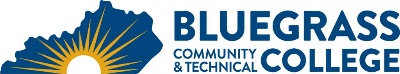 Program Coordinator: Kevin Jensen	E-mail: kevin.jensen@kctcs.edu 	Phone: (859)246-6681Program Website: https://bluegrass.kctcs.edu/education-training/program-finder/engineering-electronics-technology.aspx Student Name:		Student ID: Students need to be at KCTCS placement levels for all coursesNote:  25% of Total Program Credit Hours must be earned at Bluegrass Community and Technical College.Advisor Name:	Advisor Signature: _________________________________________Student Name:	Student Signature: ________________________________________First SemesterCreditsTermGradePrereqs/NotesELT110 Circuits I 5math placement level see instructions below ***ELT114 Circuits II5Total Semester Credit Hours10Second SemesterCreditsTermGradePrereqs/NotesELT210 Devices I4Prerequisite Circuits IELT214 Devices II4EET270 Motor Controls I2Prerequisite Circuits IEET271 Motor Controls I Lab 2Total Semester Credit Hours12Third SemesterCreditsTermGradePrereqs/NotesELT120 Digital I3ELT220 Digital II3EET276 Programmable Logic Controllers and 2Prerequisite Motor Controls IEET277 Programmable Logic Controllers Lab 2Total Semester Credit Hours10Total Credential Hours32Special Instructions:*** MAT065 or MAT075, ACT MATH ≥ 18, COMPASS Alg ≥ 31, WBSTQ ≥ 275, KMATH ≥ 18